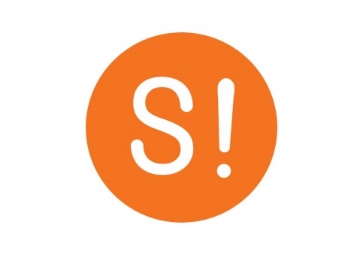 Pieteikums dalībai spēlē „Lielais/Mazais aplis”Uzņēmuma nosaukumsUzņēmuma faktiskā adrese Kontaktspersona, kontaktinformācija (mobilā tālruņa numurs, e-pasta adrese)Atzīmējiet ar “V”, kurā aktivitātē vēlaties iesaistīties             „Mazais aplis” 31. maijā plkst. 18.00-20.00            „Mazais aplis” 1. jūnijā plkst. 12.00-15.00           „Lielais aplis” 1. jūnijā plkst. 12.00-15.00